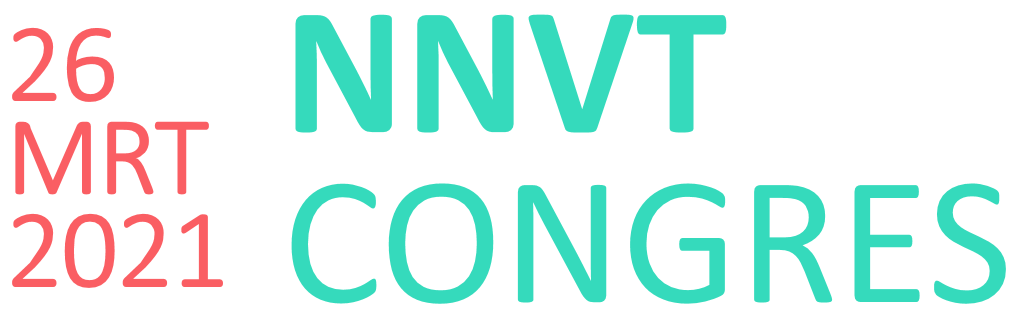 ABSTRACTFORMULIER*informatie wordt opgenomen in het abstractboekTitel (max.   150 tekens, incl. spaties)*Auteur(s)* auteurs gescheiden door punt-komma, spreker vetgedrukt aangevenInstelling* (per auteur instituut en afdeling)Financier(s)  * Conflict of interestNaam contactpersoonE-mailadres contactpersoon*Telefoonnummer (mobiel)Korte beschrijving onderzoekspopulatieStatus van dataverzamelingAbstract (maximaal 250 woorden)* Gebruik bij voorkeur het format:Trefwoorden (maximaal 5)InleidingMethode van onderzoekResultatenDiscussieAbstract (maximaal 250 woorden)* Gebruik bij voorkeur het format:Trefwoorden (maximaal 5)InleidingMethode van onderzoekResultatenDiscussie